CARA MEMBUAT AKUNAnda dapat membuka Google, kemudian mengetik web yang dituju: elearning.uin-antasari.ac.id. Klik “go to the address the location Bar”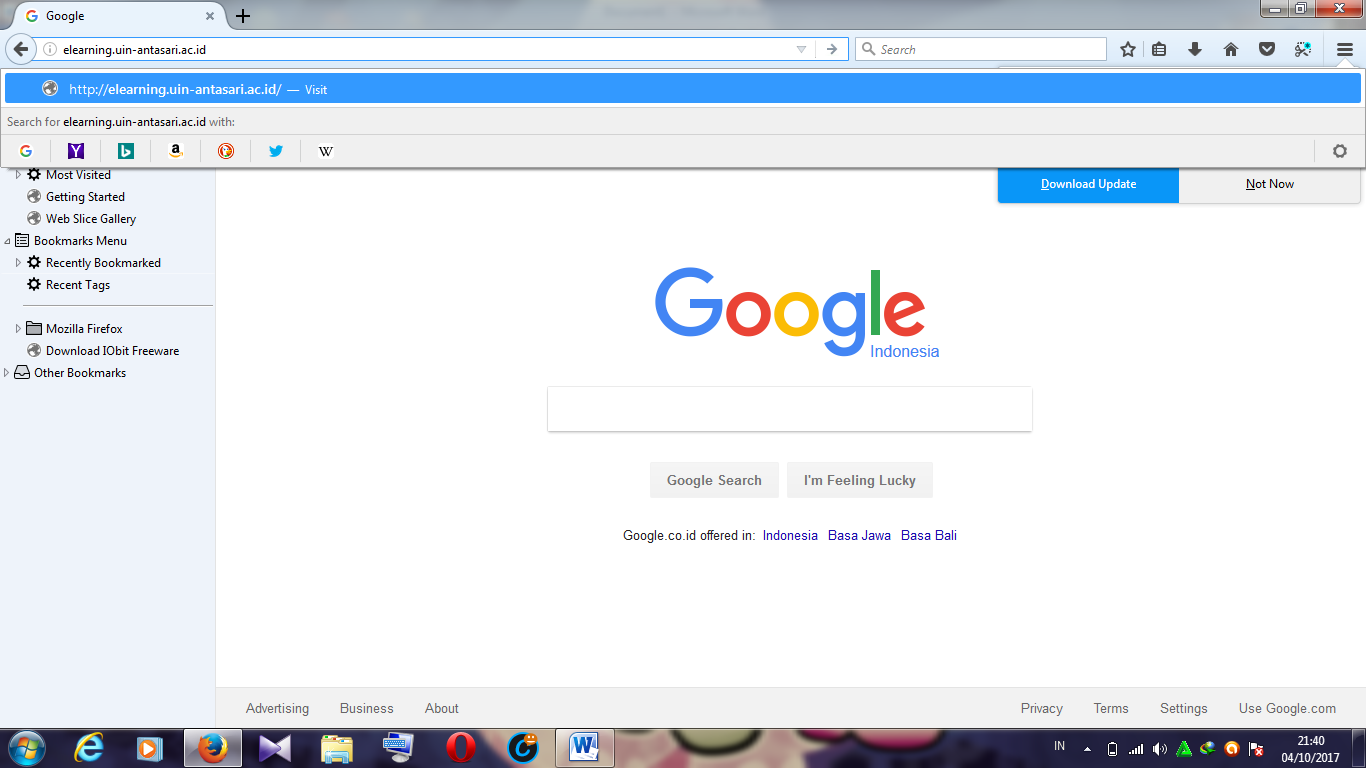 Setelah beberapa detik akan muncul tampilan E-learning IAIN Antasari, seperti pada gambar di bawah ini.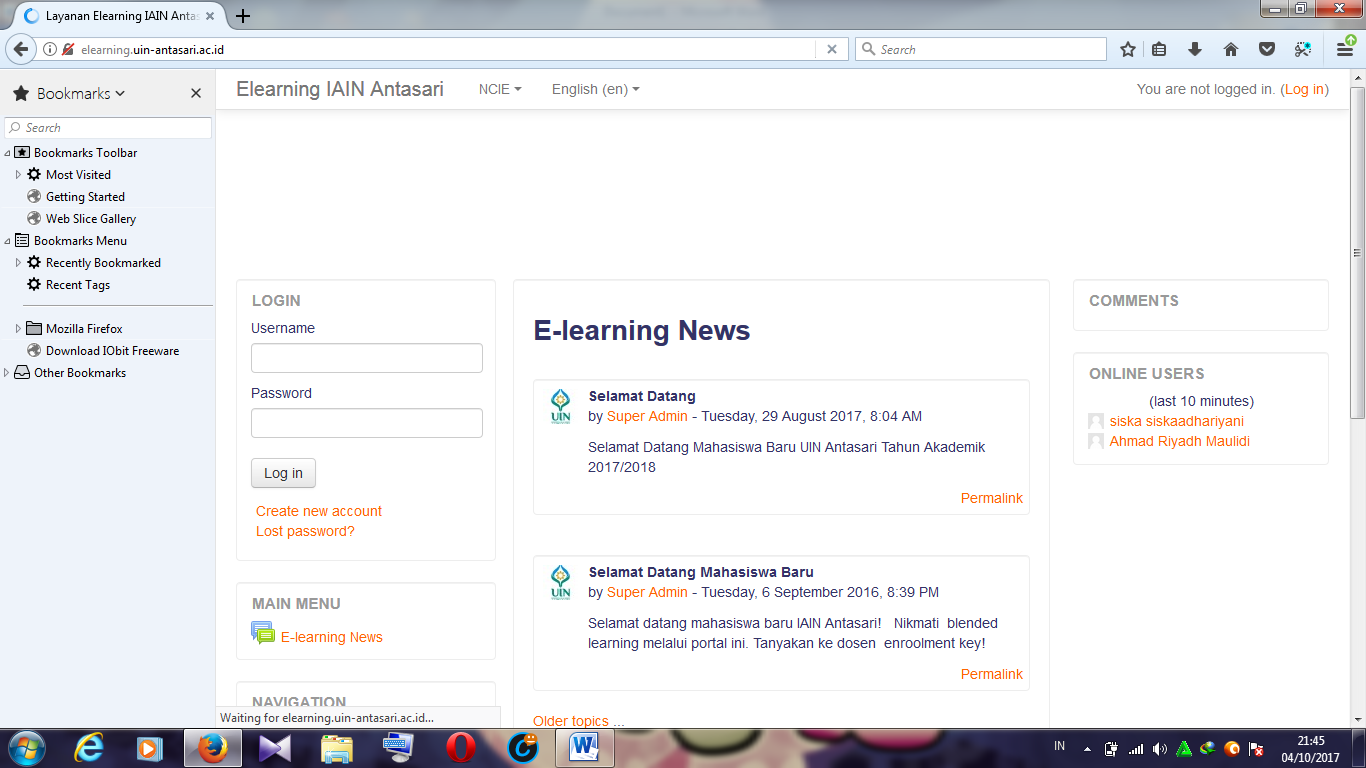 Kemudian klik “create new account” untuk membuat akun baru 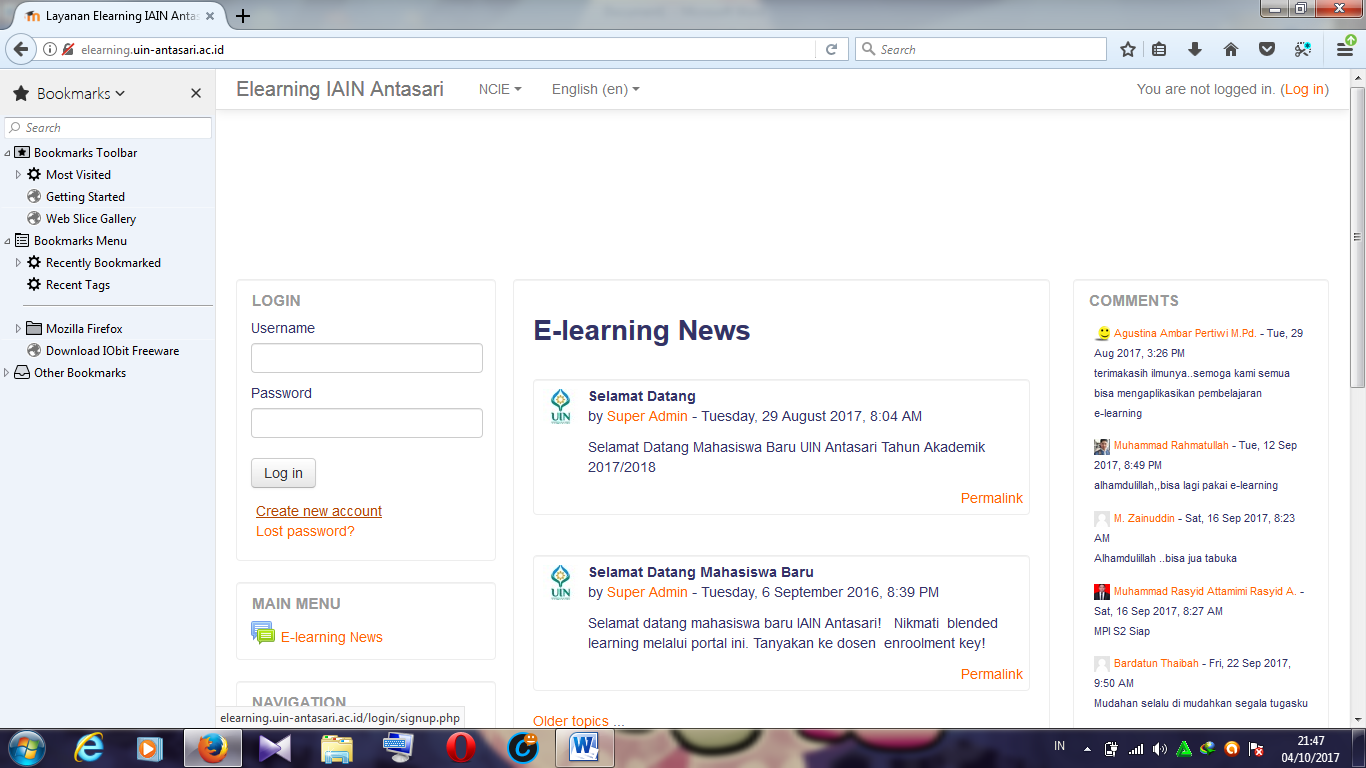 Setelah beberapa detik, akan muncul tampilan untuk mengisi data dalam pembuatan akun baru di E-learning IAIN Antasari. 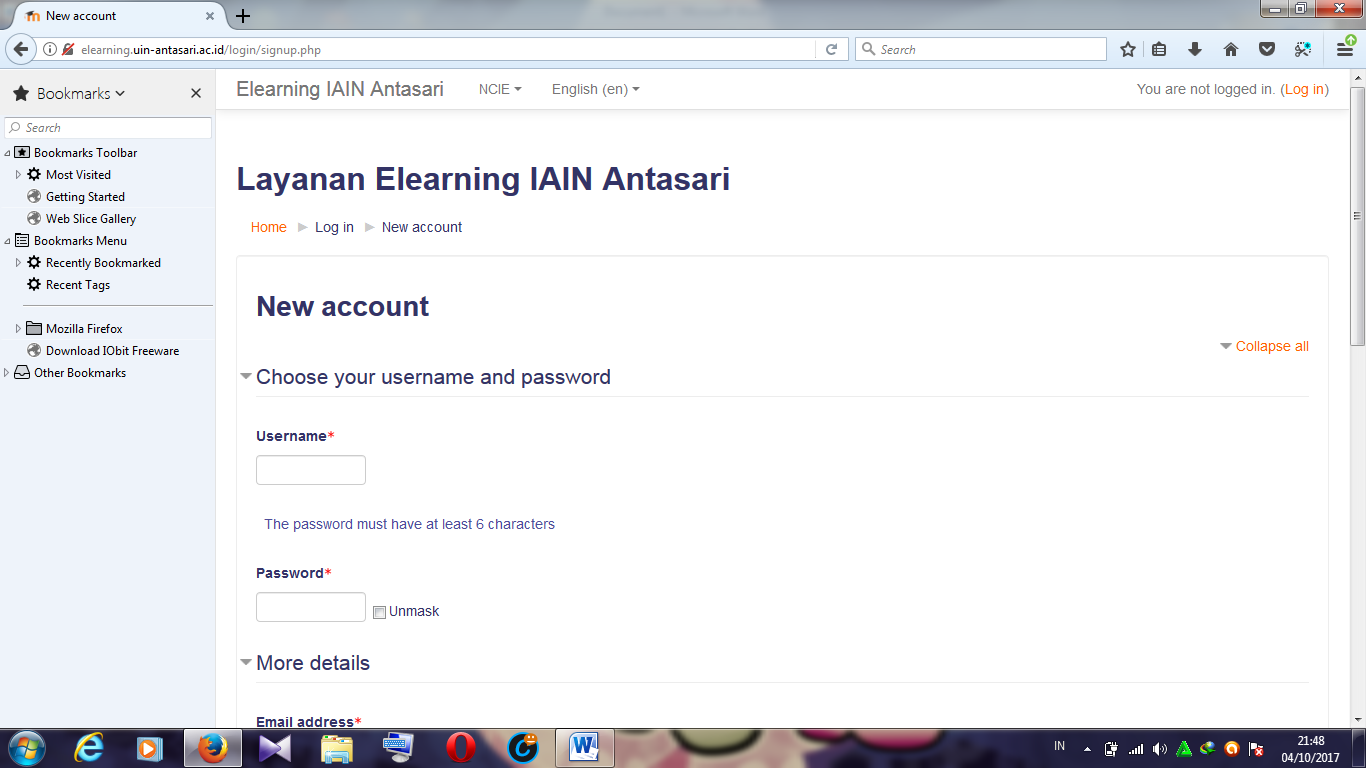 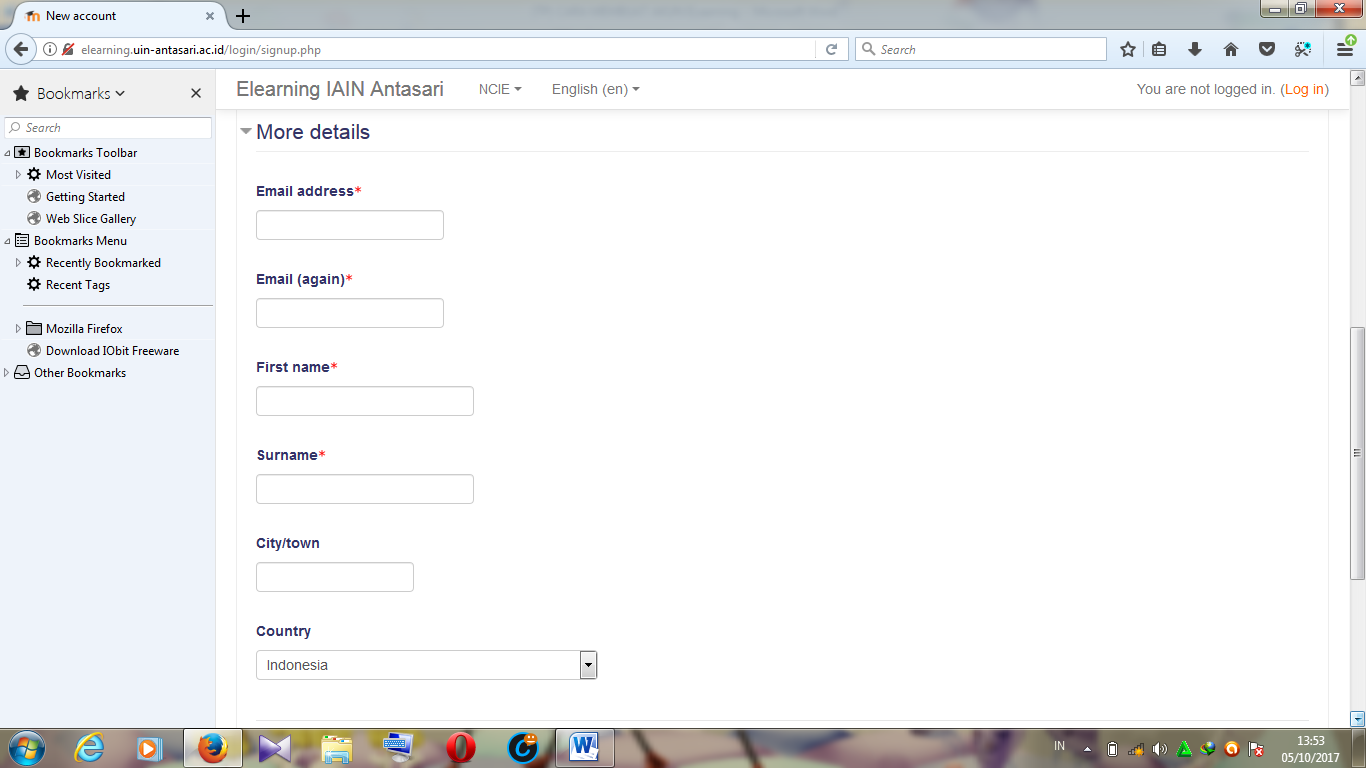 Kemudian isi data secara lengkap. Dengan memasukan: username, password, email address (alamat email), email again (konfirmasi email lagi), firstname (nama depan), surname (nama belakang), town/city (kota), dan country (negara).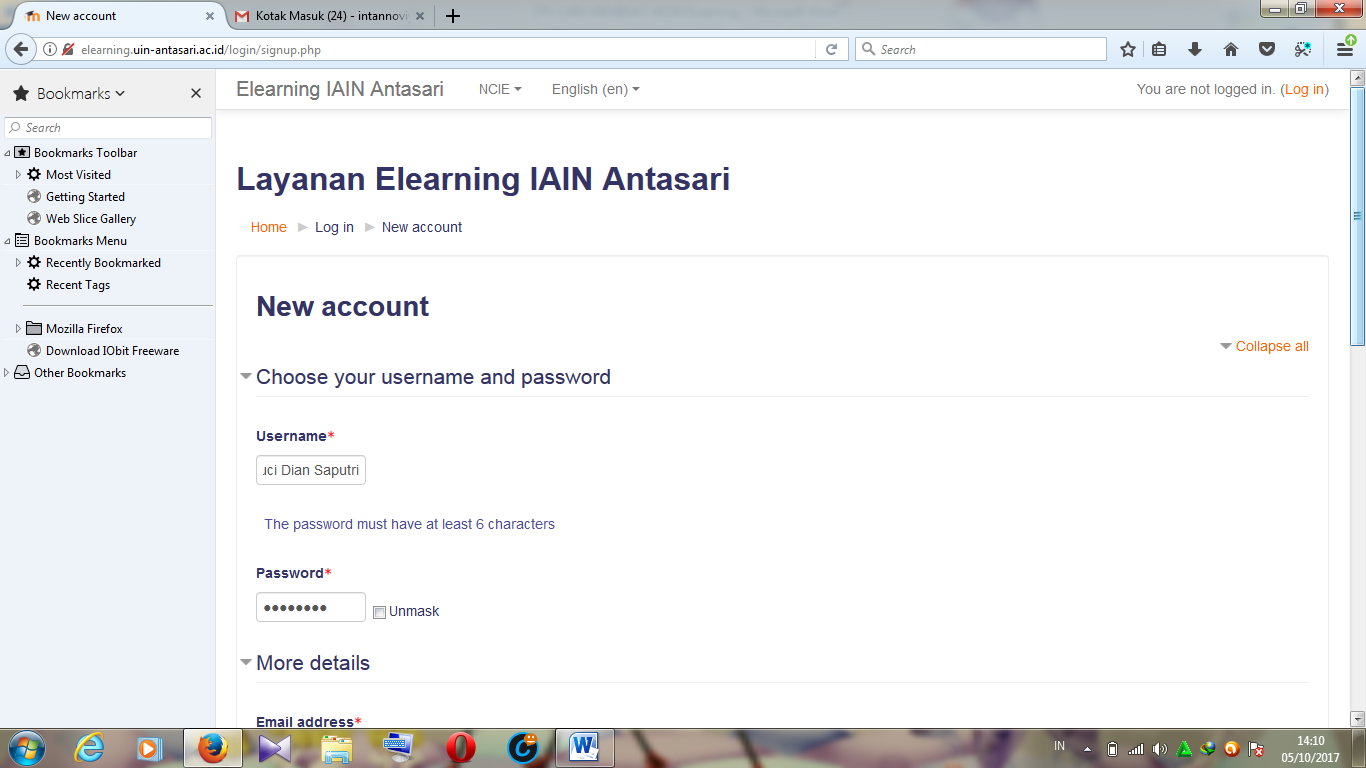 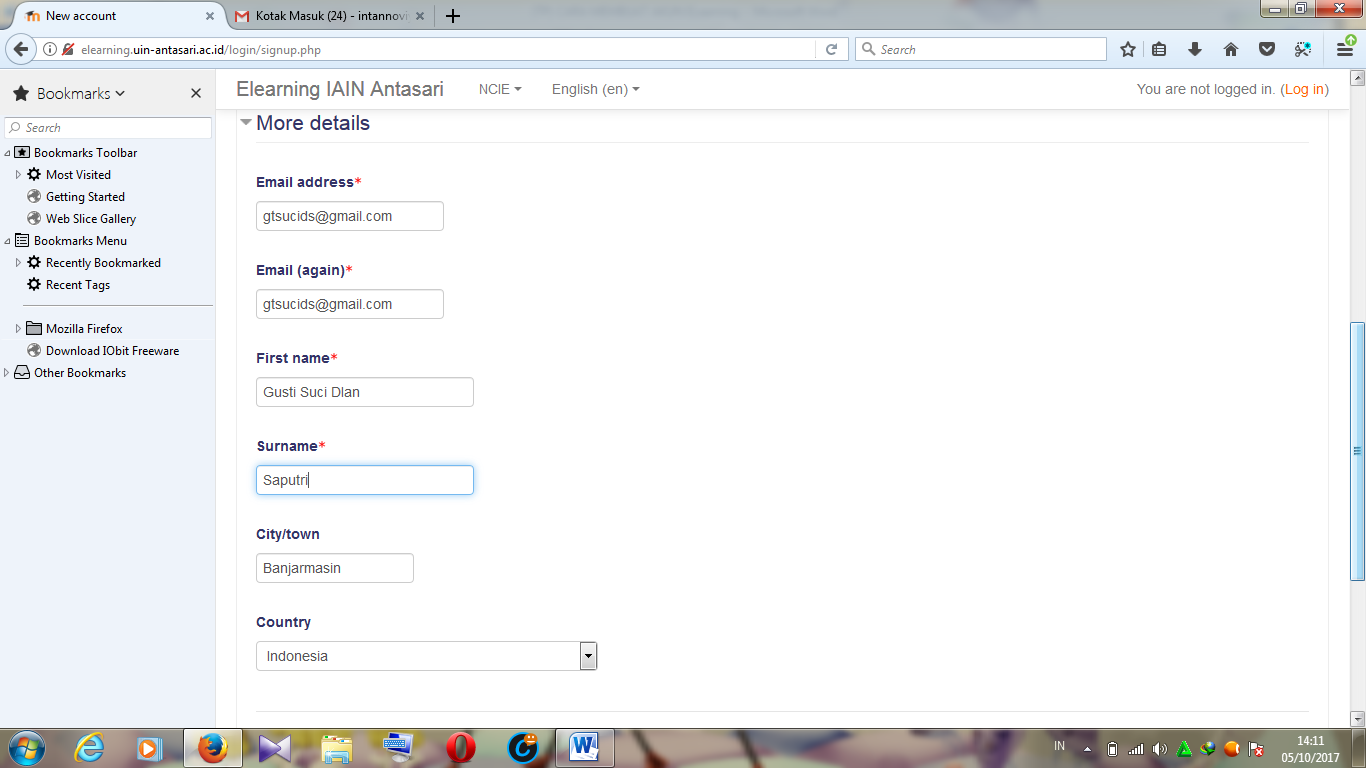 Setelah semua data diisi lengkap, kemudian klik “create my new account”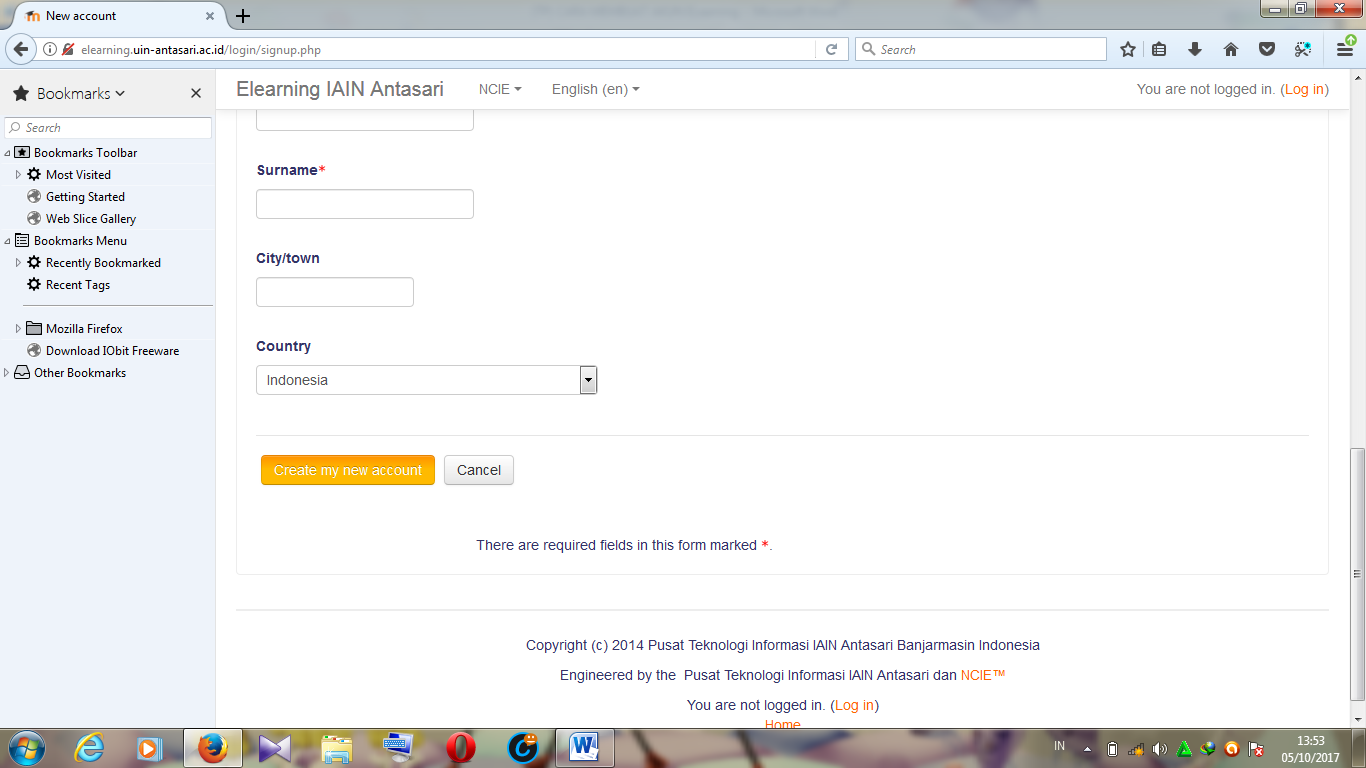 Loading beberapa saat.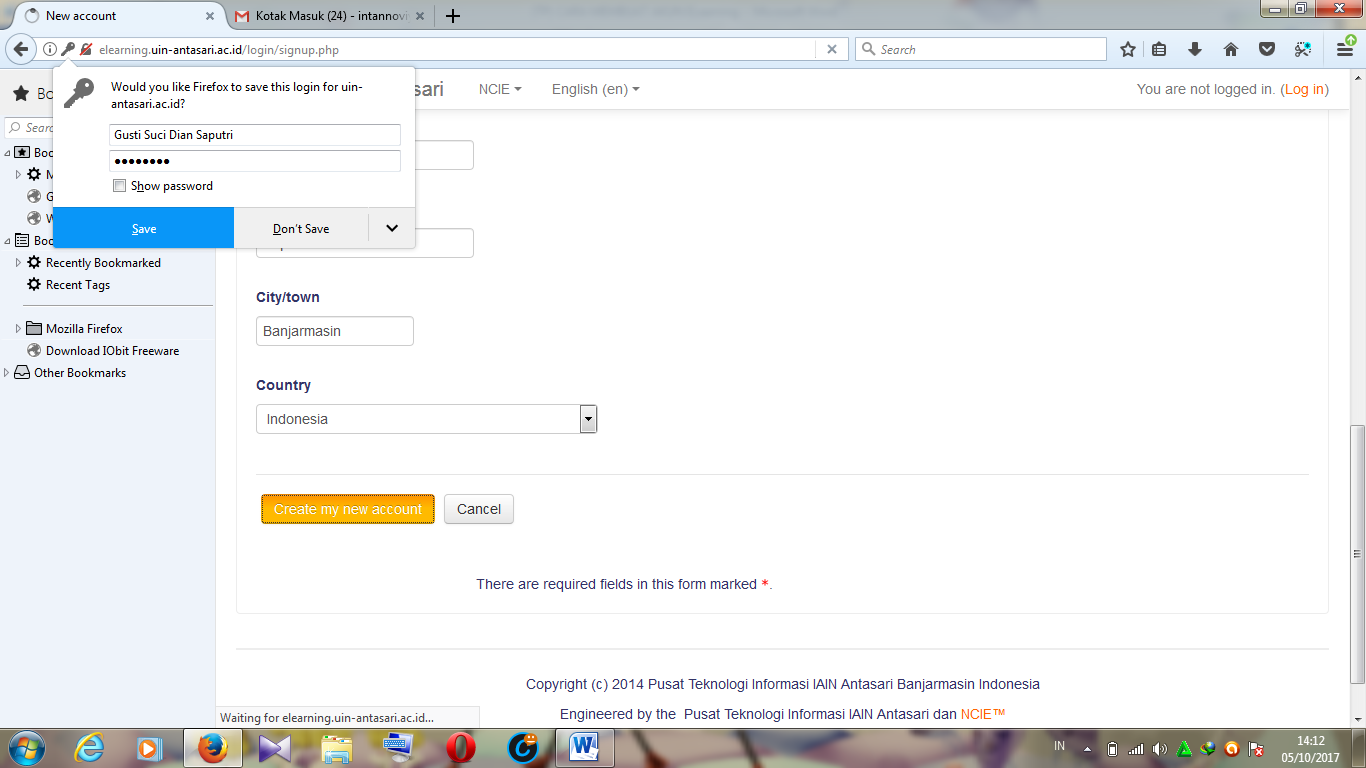 Setelah itu muncul tampilan gambar di bawah ini, maka proses pengisian data telah selesai. Anda dapat Menunggu konfirmasi keanggotaan E-learning pada alamat email yang tertera didata.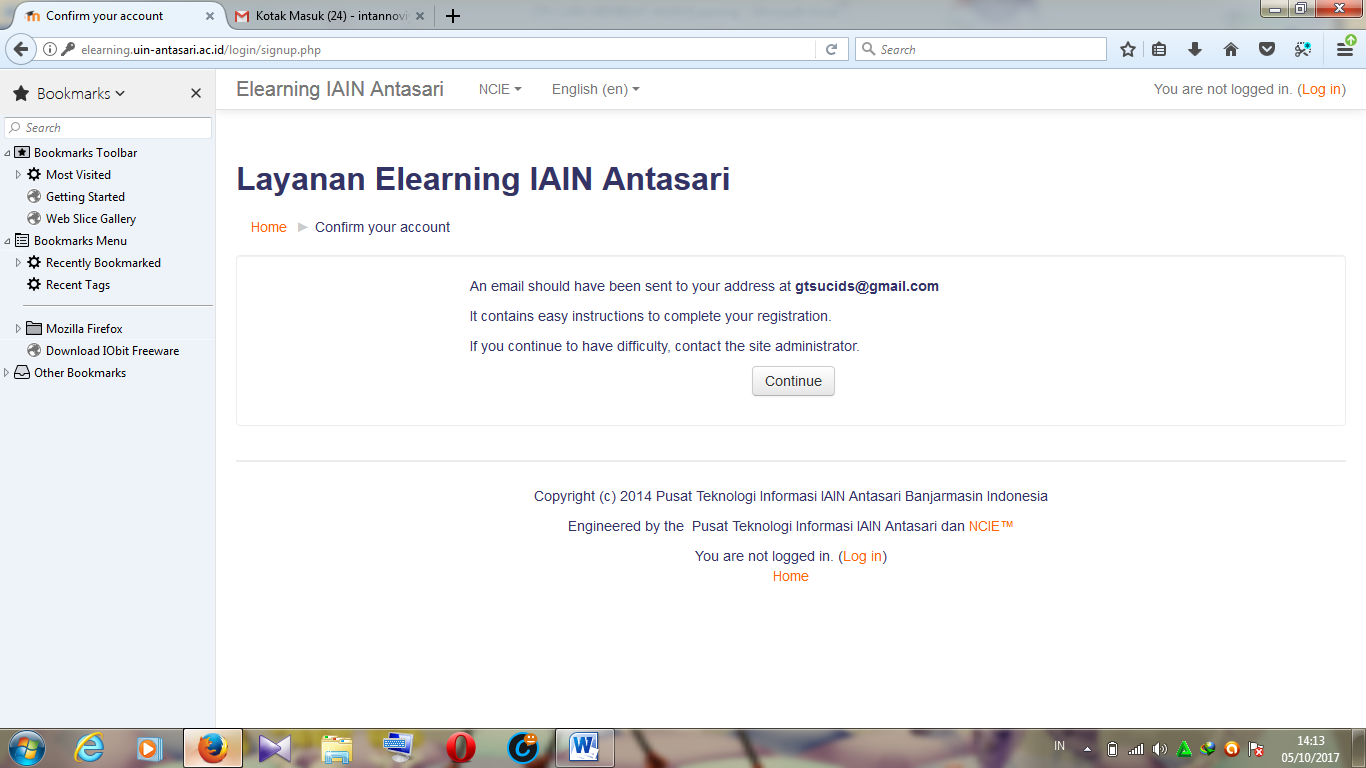 Kemudian buka alamat email Anda, dalam beberapa saat Anda akan menerima pesan dari admin user, seperti pada gambar di bawah ini.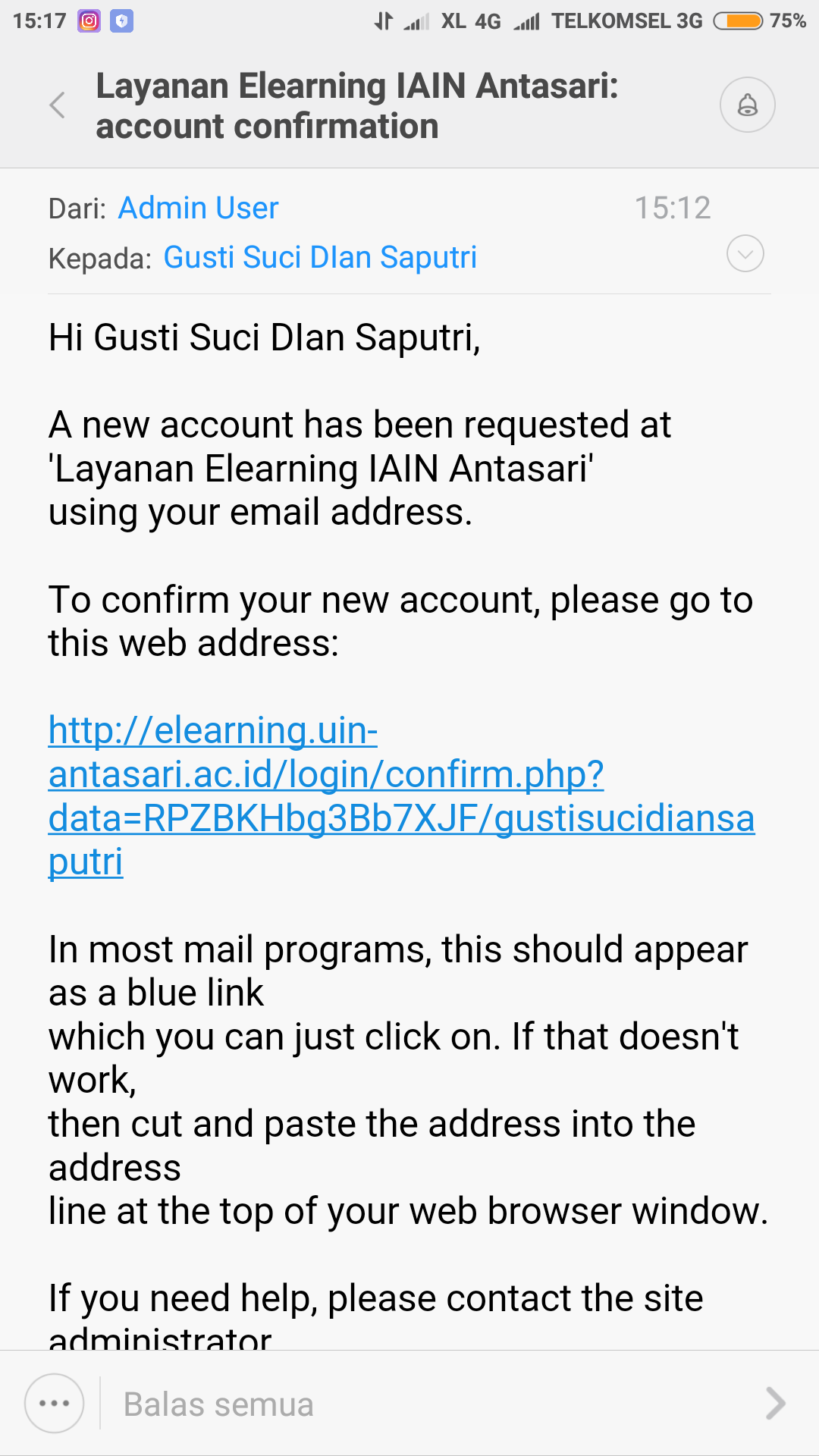  Tahap terakhir, klik link yang tertera pada pesan tersebut. Selesai sudah proses pembuatan akun baru, dan registrasi Anda telah dikonfirmasi oleh admin, seperti tampilan pada gambar di bawah ini. 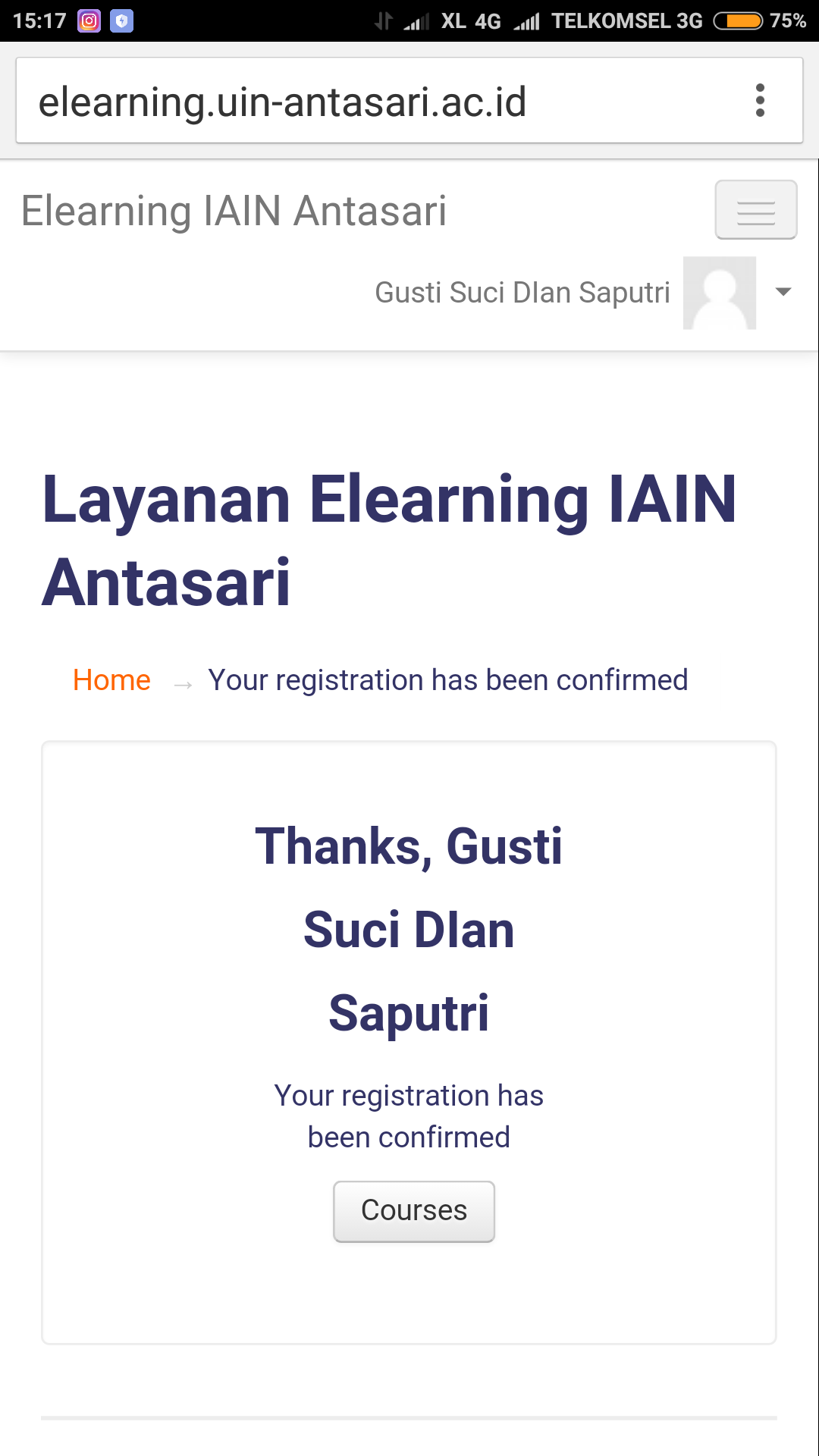 SELAMAT MENCOBA 